chron-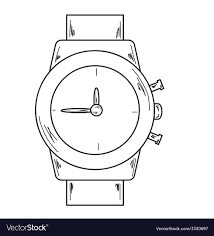 chronometer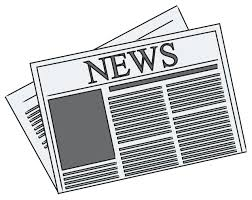 chroniclechronologicalsynchronous